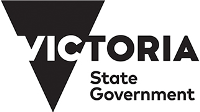 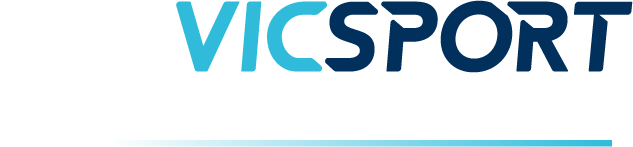 Child Safe StandardsINDICENT REPORT TEMPLATEThe following Incident Report Template is provided as an example for sporting organisations to use as part of a suite of strategies to meet the Victorian Child Safe Standards and develop a child safe culture within their sport. Consideration should be taken as to how this supports and complements existing organisation policies and by-laws. The items included in this template have been developed by the State Government of Victoria (Department of Health & Human Services). Your organisation should review the template and consider if any additional information is required prior to adoption and implementation. Review of your organisations reporting process by legal professionals is also recommended.Further Information:P  +61 3 9698 8100       E  admin@vicsport.com.au      W  www.vicsport.com.au/child-safe-standards  DISCLAIMER:While all care has been taken in the preparation of this document, none of the author(s) or Vicsport including its officers, employees and agents, make any representation or warranty as to, or take any responsibility for, the accuracy, reliability, completeness or currency of any information or recommendations contained in this document, nor its usefulness in achieving any purpose.  Vicsport is not liable to users of this document for any loss or damage however caused resulting from the use of this document, and accepts no responsibility for the accuracy of the information or your reliance upon it.  Vicsport recommends users seek independent legal advice to ensure compliance with the Child Wellbeing and Safety Act and the Child Safe Standards.  Vicsport reserves all of its rights.[Insert Organisation Name]Incident Report This document can be provided to a child or their family if they disclose an allegation of abuse or safety concern in your sport. Staff and volunteers can also use this resource to record disclosures. All incident reports must be stored securely. If a child is in imminent or immediate danger, call 000 immediately.Incident detailsDoes the child identify with any of the following: (Mark with an ‘X’ as applicable)Why is this information important? The Royal Commission advises that some children are more vulnerable to abuse, based on various factors including age, gender, ethnicity, disability, and prior abuse or neglect. This information identifies if any additional assistance may be required through the reporting and support process.Please categorise the incident:Please describe the incidentOffice/Administration use:Has the incident been reported to:For information on what and how to report, refer to the Commission for Children and Young People website  Incident reporter wishes to remain anonymous?(Mark with an ‘X’ as applicable)END OF TEMPLATEThis resource is supported by the Victorian Government.This document was developed utilising and adapting content from:State Government of Victoria, Department of Health & Human Services (2015) An overview of the Victorian child safe standardsDISCLAIMER:While all care has been taken in the preparation of this document, none of the author(s) or Vicsport including its officers, employees and agents, make any representation or warranty as to, or take any responsibility for, the accuracy, reliability, completeness or currency of any information or recommendations contained in this document, nor its usefulness in achieving any purpose.  Vicsport is not liable to users of this document for any loss or damage however caused resulting from the use of this document, and accepts no responsibility for the accuracy of the information or your reliance upon it.  Vicsport recommends users seek independent legal advice to ensure compliance with the Child Wellbeing and Safety Act and the Child Safe Standards.  Vicsport reserves all of its rights.Date of incident:Time of incident:Location of incident:Name(s) of child/children involved:Name(s) of staff/volunteer involved:Aboriginal descentTorres Strait Islander descentCulturally & Linguistically Diverse backgroundDisabilityPhysical abuseSexual abuseSerious emotional or psychological abuseSerious neglectRacial, cultural or religious abuseWhen did it take place?Who was involved?What did you see?What did you hear?Other informationDate incident report received:Staff member/Volunteer managing incident:Follow-up date:Incident ref. number:Child protectionPolice<insert sport> Member Protection Information Officer or Child Safe OfficerAnother third party (i.e. Club Committee, State Sport Association Staff or Commission for Children and Young People):      Yes    No